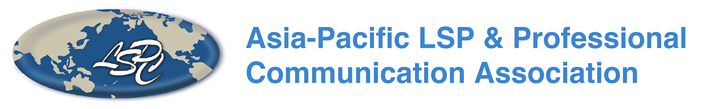 Membership Application FormEach form is for one person only.Date: Application proceduresPlease send us your completed application form, together with your payment (e.g., a cheque or a copy of bank transfer advice), by email to jack.pun@cityu.edu.hk (Dr. Jack Pun). Notice of confirmation will be sent to you by email within 10 working days upon receipt of both payment and application form. If you do not receive confirmation by then, please send the email again to Dr. Pun.Withdrawal and RefundAccording to article 23 of the Association’s constitution, members shall be free to withdraw from their membership voluntarily. However, this shall not exempt them from the settlement of any outstanding obligations they might have with the Association. Application fees will NOT be refunded in the case of withdrawing membership.Notes:Student Members must be in fulltime registered study in a recognized tertiary institution. Please provide a copy of your student ID card on application.For payment by local transfer or telegraphic transfer, please observe the following information:Bank Account Name	:	FAB English
Bank Account Number	:	023-090079-001
Beneficiary Bank Name	:	HSBC Hong Kong
Beneficiary Bank Address	:	1 Queen’s Road Central, Hong Kong
Beneficiary Bank Code	:	004 (for local payment)
SWIFT Address		:	HSBCHKHHHKH (for telegraphic transfer)Please send the cheque to Dr. Jack Pun at the following address:Department of English, City University of Hong Kong
83, Tat Chee Avenue,
Kowloon, Hong KongFor enquiries, please contact us at:Phone	:	+852 3442 7277Fax		:	+852 3442 0288Email	:	jack.pun@cityu.edu.hkTitle:(Prof/Dr/Mr/Ms/Miss)Surname:First name:First name:First name:First name:Affiliation: Position:Address:City:Country:Email:Phone:Membership type: □  Ordinary member (2 years)          	[ □ US $40        □ HK $308 ] □  Ordinary member (1 year)            	[ □ US $25        □ HK $188 ] □  Student member1 (2 years)          	[ □ US $20        □ HK $148 ] □  Student member1 (1 year)            	[ □ US $12.50   □ HK $98 ] □  Life member                                   	[ □ US $200      □ HK$1,548 ] □  Associate / Institutional Member	[ □ US $250      □ HK$1,938 ] □  Ordinary member (2 years)          	[ □ US $40        □ HK $308 ] □  Ordinary member (1 year)            	[ □ US $25        □ HK $188 ] □  Student member1 (2 years)          	[ □ US $20        □ HK $148 ] □  Student member1 (1 year)            	[ □ US $12.50   □ HK $98 ] □  Life member                                   	[ □ US $200      □ HK$1,548 ] □  Associate / Institutional Member	[ □ US $250      □ HK$1,938 ] □  Ordinary member (2 years)          	[ □ US $40        □ HK $308 ] □  Ordinary member (1 year)            	[ □ US $25        □ HK $188 ] □  Student member1 (2 years)          	[ □ US $20        □ HK $148 ] □  Student member1 (1 year)            	[ □ US $12.50   □ HK $98 ] □  Life member                                   	[ □ US $200      □ HK$1,548 ] □  Associate / Institutional Member	[ □ US $250      □ HK$1,938 ] □  Ordinary member (2 years)          	[ □ US $40        □ HK $308 ] □  Ordinary member (1 year)            	[ □ US $25        □ HK $188 ] □  Student member1 (2 years)          	[ □ US $20        □ HK $148 ] □  Student member1 (1 year)            	[ □ US $12.50   □ HK $98 ] □  Life member                                   	[ □ US $200      □ HK$1,548 ] □  Associate / Institutional Member	[ □ US $250      □ HK$1,938 ] □  Ordinary member (2 years)          	[ □ US $40        □ HK $308 ] □  Ordinary member (1 year)            	[ □ US $25        □ HK $188 ] □  Student member1 (2 years)          	[ □ US $20        □ HK $148 ] □  Student member1 (1 year)            	[ □ US $12.50   □ HK $98 ] □  Life member                                   	[ □ US $200      □ HK$1,548 ] □  Associate / Institutional Member	[ □ US $250      □ HK$1,938 ] □  Ordinary member (2 years)          	[ □ US $40        □ HK $308 ] □  Ordinary member (1 year)            	[ □ US $25        □ HK $188 ] □  Student member1 (2 years)          	[ □ US $20        □ HK $148 ] □  Student member1 (1 year)            	[ □ US $12.50   □ HK $98 ] □  Life member                                   	[ □ US $200      □ HK$1,548 ] □  Associate / Institutional Member	[ □ US $250      □ HK$1,938 ] □  Ordinary member (2 years)          	[ □ US $40        □ HK $308 ] □  Ordinary member (1 year)            	[ □ US $25        □ HK $188 ] □  Student member1 (2 years)          	[ □ US $20        □ HK $148 ] □  Student member1 (1 year)            	[ □ US $12.50   □ HK $98 ] □  Life member                                   	[ □ US $200      □ HK$1,548 ] □  Associate / Institutional Member	[ □ US $250      □ HK$1,938 ] □  Ordinary member (2 years)          	[ □ US $40        □ HK $308 ] □  Ordinary member (1 year)            	[ □ US $25        □ HK $188 ] □  Student member1 (2 years)          	[ □ US $20        □ HK $148 ] □  Student member1 (1 year)            	[ □ US $12.50   □ HK $98 ] □  Life member                                   	[ □ US $200      □ HK$1,548 ] □  Associate / Institutional Member	[ □ US $250      □ HK$1,938 ] □  Ordinary member (2 years)          	[ □ US $40        □ HK $308 ] □  Ordinary member (1 year)            	[ □ US $25        □ HK $188 ] □  Student member1 (2 years)          	[ □ US $20        □ HK $148 ] □  Student member1 (1 year)            	[ □ US $12.50   □ HK $98 ] □  Life member                                   	[ □ US $200      □ HK$1,548 ] □  Associate / Institutional Member	[ □ US $250      □ HK$1,938 ] □  Ordinary member (2 years)          	[ □ US $40        □ HK $308 ] □  Ordinary member (1 year)            	[ □ US $25        □ HK $188 ] □  Student member1 (2 years)          	[ □ US $20        □ HK $148 ] □  Student member1 (1 year)            	[ □ US $12.50   □ HK $98 ] □  Life member                                   	[ □ US $200      □ HK$1,548 ] □  Associate / Institutional Member	[ □ US $250      □ HK$1,938 ]Payment Method:   □  Local Transfer2   □  Telegraphic Transfer2   □  Local Cheque3 (Cheque no.: ____________)        □ The cheque is attached.   □  Local Transfer2   □  Telegraphic Transfer2   □  Local Cheque3 (Cheque no.: ____________)        □ The cheque is attached.   □  Local Transfer2   □  Telegraphic Transfer2   □  Local Cheque3 (Cheque no.: ____________)        □ The cheque is attached.   □  Local Transfer2   □  Telegraphic Transfer2   □  Local Cheque3 (Cheque no.: ____________)        □ The cheque is attached.   □  Local Transfer2   □  Telegraphic Transfer2   □  Local Cheque3 (Cheque no.: ____________)        □ The cheque is attached.   □  Local Transfer2   □  Telegraphic Transfer2   □  Local Cheque3 (Cheque no.: ____________)        □ The cheque is attached.   □  Local Transfer2   □  Telegraphic Transfer2   □  Local Cheque3 (Cheque no.: ____________)        □ The cheque is attached.   □  Local Transfer2   □  Telegraphic Transfer2   □  Local Cheque3 (Cheque no.: ____________)        □ The cheque is attached.   □  Local Transfer2   □  Telegraphic Transfer2   □  Local Cheque3 (Cheque no.: ____________)        □ The cheque is attached.   □  Local Transfer2   □  Telegraphic Transfer2   □  Local Cheque3 (Cheque no.: ____________)        □ The cheque is attached.